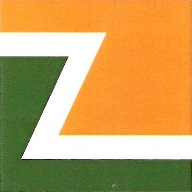                                                                            ДОГОВОР                               БАНКОВСКОГО СЧЕТА   В ИНОСТРАННОЙ ВАЛЮТЕ  №г. Ростов-на-Дону			                                      «___» ________________ 20__ г.ОБЩЕСТВО С ОГРАНИЧЕННОЙ ОТВЕТСТВЕННОСТЬЮ «ЗЕМЕЛЬНЫЙ КОММЕРЧЕСКИЙ БАНК», именуемый в дальнейшем «Банк в лице Председателя Правления _____________________________________,  действующего на основании Устава, с одной стороны, и ___________________________________________________,именуемый в дальнейшем «Клиент», в лице  _______________________________________________, действующего на основании ______________________, с другой стороны, совместно именуемые далее также «Стороны», а отдельно - «Сторона», заключили настоящий договор (именуемый в дальнейшем - Договор) о нижеследующем:1. Предмет Договора1.1. Клиент поручает,    а  Банк принимает на себя обязательство по  осуществлению  расчетно-кассового обслуживания Клиента в соответствии с законодательством РФ, нормативными актами Банка России, а также условиями настоящего Договора.1.2. Для   осуществления   данного   обязательства   Банк  открывает  Клиенту  банковский  счет
  № __________________________________________ (далее - Счет)  в ____________________.1.3. Одновременно с открытием Счета Банк открывает Клиенту транзитный валютный счет №_________________________________ в ООО «ЗЕМКОМБАНК» (далее «Транзитный счет»), режим работы которых определяется в соответствии с нормативными актами Банка России.1.4. Клиенту может быть открыто несколько счетов, на основании Договора.2. Права и Обязанности Банка2.1. Банк обязуется: 2.1.1. Осуществлять расчетно-кассовое обслуживание Клиента в соответствии требованиями действующего законодательства РФ, Федерального закона  от 07.08.2001г. № 115-ФЗ «О противодействии легализации (отмыванию) доходов, полученных преступным путем, и финансированию терроризма» нормативных актов Банка России (далее – законодательство Российской Федерации).2.1.2. Открыть Клиенту Счет, указанный в п.1.2. настоящего Договора, на основании его заявления и прилагаемых к нему документов, представляемых Клиентом согласно списку, определяемому Банком в соответствии с требованиями законодательства РФ.2.1.3. Зачислять на Счет Клиента денежные средства, поступившие в его пользу, не позднее рабочего дня, следующего за днем поступления денежных средств на корреспондентский счет Банка, за исключением случаев поступления сумм по документам, содержащим искаженное или неправильное наименование Клиента или номер его Счета.2.1.4. Осуществлять прием от Клиента наличных денежных средств для зачисления на Счет и выдачу Клиенту наличных денежных средств со Счета в соответствии с действующим законодательством Российской Федерации.2.1.5.  Обеспечивать сохранность всех денежных средств, зачисленных на Счет Клиента. 2.1.6. Производить списание денежных средств со Счета на основании расчетных документов  Клиента, оформленных в порядке, установленном законодательством Российской Федерации в соответствии с очередностью, определенной законодательством Российской Федерации. Обязательства банка перед Клиентом по расчетным документам считаются исполненными в момент зачисления соответствующих денежных сумм на счет Банка получателя денежных средств.2.1.7. По распоряжению Клиента перечислять со Счета денежные средства в пределах их остатка на Счете не позднее рабочего дня, следующего за днем поступления в Банк расчетного документа, при условии соответствия проводимых операций и представленного расчетного документа требованиям законодательства Российской Федерации. Проценты на остаток денежных средств на счете Клиента не начисляются. Платежные поручения Клиента принимаются Банком от лиц, заявленных в карточке с образцами подписей и оттиска печати, либо представителей Клиента при предъявлении доверенности, оформленной в соответствии с требованиями законодательства Российской Федерации.Документы, представленные Клиентом в послеоперационное  время, считаются принятыми Банком к исполнению следующим рабочим днем.2.1.8. Производить списание денежных средств,  находящихся на Счете Клиента, без распоряжения Клиента в случаях, установленных законодательством Российской Федерации или предусмотренных условиями настоящего Договора, а также на основании уведомления об акцепте на списание денежных средств.2.1.9.  Обязательство Банка перед Клиентом по перечислению денежных средств в адрес клиентов иностранных банков  считается исполненным в момент списания соответствующей суммы с корреспондентского счета Банка, а по перечислению денежных средств в адрес клиентов банка - в момент зачисления денежных средств на счет получателя, открытый в Банке. 2.1.10. Предоставлять выписки по Счету и другие банковские документы по мере совершения операций при обращении Клиента в Банк. Выписки и приложения к ним выдаются лицам, заявленным в карточке с образцами подписей и оттиска печати, либо представителям Клиента при предъявлении доверенности, оформленной в соответствии с требованиями законодательства Российской Федерации. Выдача дубликатов выписок производится по письменному запросу Клиента.2.1.11. Сохранять тайну банковского Счета Клиента, операций по Счету и сведений о Клиенте в соответствии с законодательством Российской Федерации.  2.1.12.  Информировать клиентов о намерении изменить условия обслуживания не менее чем за 15 дней.Банк ___________________                                                                         Клиент ___________________                               2.2.  Банк имеет право:2.2.1. Использовать имеющиеся на Счете денежные средства, гарантируя право Клиента беспрепятственно распоряжаться этими денежными средствами2.2.2. Беспрепятственно осуществлять контрольные функции, возложенные на него законодательством РФ. При осуществлении функции агента валютного контроля требовать от Клиента предоставления документов и совершения необходимых действий, предусмотренных действующим валютным законодательством РФ, нормативных актов Банка России (далее – законодательство Российской Федерации).2.2.3.  Изменять номер и наименование Счета Клиента  без участия Клиента, в случае издания Банком России либо иным уполномоченным органом соответствующих указаний, о чем уведомлять Клиента в пятидневный  срок со дня такого изменения.2.2.4.  Отказать Клиенту в проведении операций по Счету при наличии фактов, свидетельствующих о нарушении им законодательства Российской Федерации, нормативных актов  Банка России, банковских правил, порядка оформления платежных документов и сроков их предоставления в Банк.Применить меры по замораживанию (блокированию) денежных средств незамедлительно, но не позднее одного рабочего дня со дня размещения в сети Интернет на официальном сайте уполномоченного органа информации о включении организации или физического лица в перечень организаций и физических лиц, в отношении которых имеются сведения об их причастности к экстремистской деятельности или терроризму.Приостановить проведение операции на два рабочих дня со дня, когда распоряжение клиента о ее осуществлении должно быть выполнено, в случае, если хотя бы одной из сторон является организация или физическое лицо, в отношении которых применены меры по замораживанию (блокированию) денежных средств.Отказать Клиенту в выполнении распоряжения о совершении операции по которой не представлены документы, необходимые для фиксирования информации в соответствии с положениями Федерального закона № 115-ФЗ, а также в случае, если в результате реализации правил внутреннего контроля в целях противодействия легализации (отмыванию) доходов, полученных преступным путем, и финансированию терроризма у Банка возникают подозрения, что операция совершается в целях легализации (отмывания) доходов, полученных преступным путем, или финансирования терроризма.2.2.5. При поступлении от Клиента документов, вызывающих сомнение в подлинности подписей и оттиска печати Клиента, отказать в приеме таких документов.Подписи лиц, уполномоченных распоряжаться Счетом, указанные в карточке с образцами подписей и оттиска печати, являются для Банка единственно действительными вплоть до получения от Клиента письменного уведомления о прекращении или изменении полномочий указанных лиц с приложением соответствующих документов и оформления новой карточки с образцами подписей и оттиска печати.2.2.6. На основании письменного распоряжения Клиента, самостоятельно изготавливать расчетные документы и перечислять денежные средства со Счета Клиента по указанным в распоряжении реквизитам.2.2.7. В случае возникновения у Клиента разногласий в отношении лиц, уполномоченных распоряжаться Счетом, и предъявления Банку противоречивых сведений о них, основанных на решениях, приказах органов управления Клиента, карточках с образцами подписей, Банк вправе осуществлять операции по счету, принимать расчетные документы и другие распоряжения, запросы Клиента по счету только с подписями лиц, полномочия которых признаны Банком в соответствии с законодательством РФ и внутренними правилами Банка.                                                                                        2.2.8. В одностороннем порядке изменять ставки за расчетно-кассовое обслуживание, с предупреждением Клиента о таких изменениях не менее чем за 15 дней путем размещения соответствующей информации в операционном зале Банка.   2.2.9.  Списывать со Счета Клиента денежные средства, ошибочно зачисленные в пользу Клиента при наличии акцепта клиента.2.2.10. Списывать со Счета Клиента денежные средства в оплату расходов, понесенных Банком в связи с выполнением поручений Клиента и услуг, оказываемых Банком согласно Тарифам  на совершение операций в валюте РФ для юридических лиц  и индивидуальных предпринимателей, а также в соответствии с иными Тарифами Банка за услуги, связанные с обслуживанием Счета Клиента при наличии уведомления об акцепте на списание денежных средств.2.2.11. Списывать со Счета Клиента денежные средства по мере их поступления в счет погашения задолженности Клиента перед Банком, возникшей из кредитных договоров, договоров поручительств, договоров о залоге, договоров о выдаче банковской гарантии, по регрессным требованиям Банка к Клиенту и (или) из иных договоров, заключенных между Банком и Клиентом, при наличии в вышеперечисленных договорах права Банка на  списание задолженности со счетов Клиента, со дня возникновения задолженности и до ее погашения с учетом начисленных  процентов и неустойки, при условии предоставления Клиентом акцепта на списание денежных средств. 2.2.12. При наличии задолженности Клиента перед Банком в иной валюте, чем валюта Счета, списываемые со Счета денежные средства на основании акцепта на списание денежных средств, конвертируются Банком по курсу Банка России на день списания и направляются в погашение соответствующей задолженности.Комиссионное вознаграждение может взиматься Банком в любой свободно конвертируемой валюте на день списания по курсу Банка России.2.2.13. Расторгнуть Договор в порядке, установленном законодательством Российской Федерации.  Согласно п.2 ст.859 ГК РФ при отсутствии в течение двух лет операций по счету клиента, банк вправе в одностороннем порядке отказаться от исполнения договора банковского счета, предупредив клиента об этом в письменной форме. Договор банковского счета будет считаться расторгнутым по истечении двух месяцев со дня направления банком такого предупреждения.2.2.14. Расторгнуть Договор банковского счета в случае принятия банком в течение календарного года двух и более решений об отказе в выполнении распоряжения клиента в связи с подозрениями, что операция совершается в целях легализации (отмывания) доходов, полученных преступным путем, или финансирования терроризма. 2.2.15.  Самостоятельно определять схему прохождения платежа, т.е. определять перечень и очередность кредитных организаций - участников проведения платежа. 2.2.16. Требовать от Клиента предоставления документов, необходимых для осуществления Банком обязательного контроля в соответствии с требованиями Федерального закона от 07.08.2001 года №115-ФЗ «О противодействии легализации (отмыванию) доходов, полученных преступным путем и финансированию терроризма».2.2.17. Принимать обоснованные и доступные в сложившихся обстоятельствах меры по установлению и идентификации Клиента и выгодоприобретателей, осуществляя сбор сведений и документов, являющихся основанием для совершения банковских операций и иных сделок, а также иной необходимой информации и документов.Банк ___________________                                                                         Клиент ___________________                               2.2.18. Фиксировать полученную от Клиента информацию об операциях (сделках) Клиента таким образом, чтобы в случае необходимости было возможно воспроизвести детали операции (сделки), в том числе, данные о контрагенте Клиента.2.2.19. При проведении идентификации клиента, представителя клиента, выгодоприобретателя, бенефициарного владельца, обновлении информации о них требовать представления клиентом и получать от клиента необходимые документы. 2.2.20. Отказать в выполнении распоряжения Клиента на списание денежных средств со счета  в случаях непредставления документов по операции по запросу Банка или в случаях, установленных действующим законодательством РФ. 3. Права и  Обязанности Клиента3.1. Клиент обязуется:         3.1.1. Своевременно предоставить Банку для открытия Счета и осуществления расчетно-кассового обслуживания все необходимые документы в соответствии с требованиями законодательства РФ, нормативными актами  Банка России и банковскими правилами, а также документы, необходимые Банку для осуществления контрольных функций, возложенных на него законодательством РФ, в том числе и в соответствии с требованиями Федерального закона «О противодействии легализации (отмыванию) доходов, полученных преступным путем и финансированию терроризма» от 07.08.2001 года №115-ФЗ.Предоставлять по запросу Банка информацию и документы, необходимые для идентификации выгодоприобретателей и бенефициарных владельцев.3.1.2. Выполнять требования Банка как агента валютного контроля основанные на нормах валютного законодательства РФ и правовых актов Банка России;3.1.3. Распоряжаться денежными средствами, находящимися на Счете, в соответствии с требованиями законодательства РФ и нормативных актов Банка России. 3.1.4. При осуществлении валютных операций оформлять расчетные документы и представлять в Банк обосновывающие и иные необходимые для проведения операции документы в соответствии с требованиями нормативных актов Банка России.3.1.5. Проявлять разумную заинтересованность и осведомленность об изменениях  Тарифов Банка, его платежных реквизитов, а также иных условиях осуществления расчетно-кассового обслуживания. Клиент не имеет права ссылаться на неосведомленность в отношении указанных изменений.3.1.6. Оплачивать услуги Банка в соответствии с  Тарифами, действующими в БАНКЕ, а также в соответствии с договорами (соглашениями), заключенными между Банком и Клиентом. Размер оплаты услуг Банка может в одностороннем порядке пересматриваться Банком. Банк уведомляет Клиента о таких изменениях в Тарифах порядке, предусмотренном в п.2.2.8. настоящего Договора.3.1.7.  Незамедлительно предоставлять в Банк надлежаще оформленные документы, свидетельствующие об изменениях, связанных с его наименованием, организационно-правовой формой, юридическим адресом, местонахождением, заменой лиц, уполномоченных распоряжаться Счетом (при этом одновременно с уведомлением представлять Банку новую банковскую карточку с образцами подписей и оттиска печати и документы, подтверждающие полномочия указанных в ней лиц).БАНК не несет ответственности за ущерб, причиненный КЛИЕНТУ в случае, если прекращение полномочий лиц, утративших право распоряжаться Счетом, не было своевременно документально подтверждено.3.1.8. В письменной форме уведомлять БАНК в течение 10 (десяти) рабочих дней после получения  выписки по Счету об ошибочно зачисленных или списанных суммах. Давать распоряжение БАНКУ о списании неправильно зачисленных на Счет Клиента суммах. При не поступлении от Клиента в указанные сроки возражений совершенные операции и остаток средств на Счете считаются подтвержденными.3.1.9. По окончании текущего календарного года не позднее 20 января письменно подтверждать остатки денежных средств, находящихся  на Счете, по состоянию на 01 января. При неполучении подтверждения и отсутствии возражений от Клиента до 20 января, остаток денежных средств на Счете по состоянию на 01 января считается подтвержденным Клиентом.3.1.10. Предоставлять в Банк уведомление об акцепте на списание денежных средств в счет оплаты комиссий, предусмотренных Тарифами на расчетно-кассовое обслуживание.3.2.   Клиент имеет право:3.2.1. Осуществлять операции по Счету, предусмотренные законодательством Российской Федерации с учетом ограничений, возникающих вследствие наложения ареста на денежные средства или приостановления операций по Счету в случаях установленных  законодательством Российской Федерации. 3.2.2.  Получать справки о состоянии Счета, открытого в соответствии с настоящим Договором.3.2.3. Самостоятельно выбирать предусмотренные законодательством Российской Федерации формы безналичных расчетов.3.2.4.  Расторгнуть настоящий Договор в соответствии с законодательством РФ, нормативными актами Банка России и с соблюдением условий настоящего Договора.4. Оплата услуг Банка на совершение операций по счету.4.1.Банк оказывает Клиенту рассчетно-кассовое обслуживание на возмездной основе. Размер и сроки взимания платы за каждую валютную операцию устанавливается в соответствии с Тарифами  на расчетно-кассовое обслуживание  юридических лиц и индивидуальных предпринимателей.4.2.Расчеты по оплате услуг Банка осуществляются в рублях по курсу, установленному Банком России на дату оплаты услуги (за исключением оплаты услуг по купле-продаже иностранной валюты), либо в иностранной валюте в случаях, предусмотренных валютным законодательством РФ.4.3.Суммы комиссионного вознаграждения списываются Банком единовременно после проведения каждой операции и по окончании месяца, путем списания Банком денежных средств с расчетного счета Клиента в валюте Российской Федерации открытого в Банке при наличии акцепта Клиента на списание.4.4. В случае отсутствия на Счете достаточных денежных средств для оплаты Клиентом сумм, причитающихся Банку в соответствии с условиями настоящего Договора, а также в соответствии с иными договорами (соглашениями), заключенными между Банком и Клиентом, Банк помещает эти суммы в картотеку неоплаченных платежей. Клиент вправе оплатить услуги Банка за расчетно-кассовое обслуживание  путем внесения наличных денежных средств в рублях непосредственно в кассу Банка либо путем безналичного перечисления средств со счетов, открытых в других кредитных организациях.Банк ___________________                                                                         Клиент ___________________                               4.5. Комиссии банков-корреспондентов, телекоммуникационные, почтовые и другие подобные расходы, связанные с исполнением поручений Клиента, оплачиваются Клиентом по их фактической стоимости дополнительно к ставкам комиссионного вознаграждения, установленным Тарифами Банка. Указанные расходы списываются Банком с расчетного Счета Клиента в валюте РФ, открытого в банке при наличии акцепта Клиента на списание.5. Ответственность Сторон и порядок разрешения споров5.1.  За нарушение принятых по Договору обязательств, Стороны несут ответственность в соответствии с законодательством РФ и условиями настоящего Договора.5.2. Ответственность Банка не наступает в случае, если операции по Счету Клиента задерживаются или не могут быть осуществлены по причинам, не зависящим от Банка.5.3.  Банк не несет ответственность  за не зачисление либо ошибочное  перечисление денежных средств на Счет Клиента в случаях, если расчетные документы не содержат достаточной информации, позволяющей достоверно определить реквизиты получателя  средств,   либо оформлены с нарушениями требований нормативных документов  Банка России.5.4. Банк  не несет ответственности  за отказ в проведении операций по Счету на основании расчетных документов Клиента, оформленных с нарушением сроков их предъявления в Банк и других  требований нормативных документов Банка России. 5.5. Банк не несет ответственность за убыток, понесенный Клиентом вследствие оплаты чека, исполнения платежного поручения, иного расчетного документа, содержащего подложные подписи  и печать Клиента, а также за списание денежных средств на основании подложного  исполнительного документа. 5.6.  Банк не несет ответственности за убыток, понесенный Клиентом, вследствие исполнения поручения Клиента, выданного неуполномоченными лицами, если в соответствии с установленными законодательством РФ, банковскими правилами и настоящим Договором процедурами Банк не мог установить факт выдачи документа неуполномоченными лицами.5.7.  Все споры,  возникающие  по  вопросам   исполнения  настоящего Договора, разрешаются Сторонами посредством переговоров, а в случае не достижения соглашения передаются на рассмотрение в Арбитражный суд Ростовской области.5.8.  Стороны определили, что местом исполнения обязательств по настоящему договору является  г.Ростов-на-Дону.6. Срок действия Договора и порядок его расторжения6.1. Настоящий Договор вступает  в силу с даты его подписания обеими Сторонами и действует в течение текущего календарного года. Если до истечения срока действия настоящего договора ни одна из сторон не заявит о его расторжении, то договор автоматически пролонгируется на каждый следующий календарный год. 6.2.  Настоящий Договор может быть расторгнут по письменному заявлению Клиента. При этом Клиент обязан урегулировать все вопросы взаиморасчетов с Банком. Остаток денежных средств на Счете Клиента выдается Клиенту, либо по его указанию перечисляется на другой счет не позднее 7 дней с момента получения соответствующего письменного заявления Клиента.6.3. По требованию Банка настоящий Договор может быть расторгнут в установленном законом порядке в случае:- при отсутствии в течение 2 (двух) лет денежных средств на счете Клиента и операций по этому счету. 6.4.   Расторжение Договора является основанием для закрытия Счета Клиента.7. Дополнительные условия7.1. Все изменения и дополнения к настоящему Договору оформляются соглашением Сторон в письменной форме, за исключением случаев, предусмотренных законодательством РФ и настоящим Договором.7.2. Отдельными Договорами или дополнительными соглашениями с учетом нормативных актов Банка России регулируются условия инкассации и доставки денежных средств Клиента Банком, порядок оформления, приема, обработки, обмена и осуществления расчетных операций по электронным платежным документам с использованием электронной цифровой подписи, других средств защиты платежной информации,   иные взаимоотношения Банка с Клиентом, связанные с обслуживанием Клиента, а также по другим обязательствам Клиента перед Банком.7.3. В случае   изменения законодательства РФ и нормативных актов Банка России, затрагивающих условия настоящего Договора, положения Договора действуют в части, не противоречащей законодательству РФ.7.4. Настоящий Договор составлен на русском языке в двух экземплярах, имеющих одинаковую юридическую силу, по одному экземпляру для каждой из Сторон.8. Адреса и реквизиты Сторон                                 Банк                                                                                                 КлиентОБЩЕСТВО С ОГРАНИЧЕННОЙ ОТВЕТСТВЕННОСТЬЮ "ЗЕМЕЛЬНЫЙ КОММЕРЧЕСКИЙ БАНК". Ростов-на-Дону, ул. Малюгиной, 233б,тел./факс (863) 280-00-64БИК 046015078, к/с 30101810760150000078 в Отделении Ростов-на-ДонуИНН 6132001298КПП 616301001 ОГРН 1026100001982________________________________________________________________________________________________________________________________________________________________________________________________________________________________р/счет ____________________________________________в ________________________________________________БИК _____________________________________________ИНН/КПП ______________________/_________________ОГРН ____________________________________________Председатель Правления  _________________________ /_____________________/м.п.Уполномоченное лицо (указать должность)_____________________/_________________________/м.п.